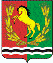 СОВЕТ ДЕПУТАТОВМУНИЦИПАЛЬНОГО  ОБРАЗОВАНИЯ  РЯЗАНОВСКИЙ СЕЛЬСОВЕТ  АСЕКЕЕВСКОГО РАЙОНА  ОРЕНБУРГСКОЙОБЛАСТИтретьего созыва РЕШЕНИЕ23.09.2019г.                                                                                                     № 103«О внесении изменений в решение Совета депутатов от 30.11.2016 № 31 Об  утверждении    Положения «О земельном налоге»  В соответствии с Федеральным законом от 30.09.2017 года №286-ФЗ «О внесении изменений в часть вторую Налогового кодекса Российской Федерации, руководствуясь Уставом муниципального образования  Рязановский сельсовет Асекеевского  района Оренбургской области, Совет депутатов   Рязановский  сельсовет  решил:Внести в Положение «О земельном налоге», утвержденное решением Совета депутатов Рязановского сельсовета от 30.11.2016 № 31 , следующие изменения:1.1.Абзац 1 пункта 2 Положения изложить в новой редакции:1) 0,15 процента в отношении  земельных участков отнесенных к  землям сельскохозяйственного назначения или к землям в составе зон сельскохозяйственного использования в населенных пунктах и используемых для сельскохозяйственного производства;3. Контроль за исполнением настоящего решения оставляю за собой.        4.Настоящее решение вступает в силу после официального опубликования (обнародования)  и распространяется на правоотношения возникшие с 01.01.2020 года. Глава сельсовета – председатель Совета депутатов                                                  А.В. Брусилов                                   